Step 1. Go to https://online.solid.ru/login  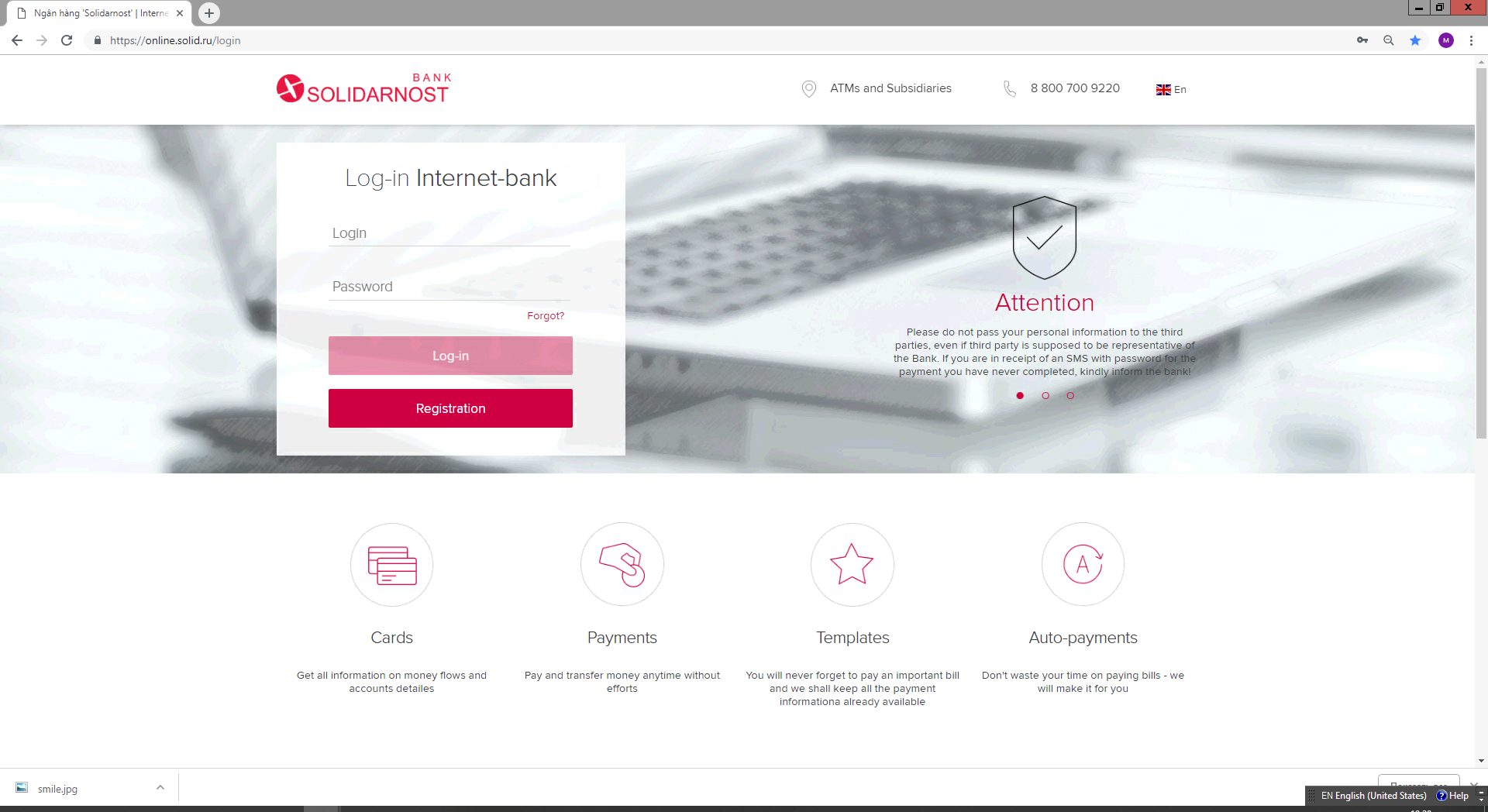 Step 2. Enter your Login and Password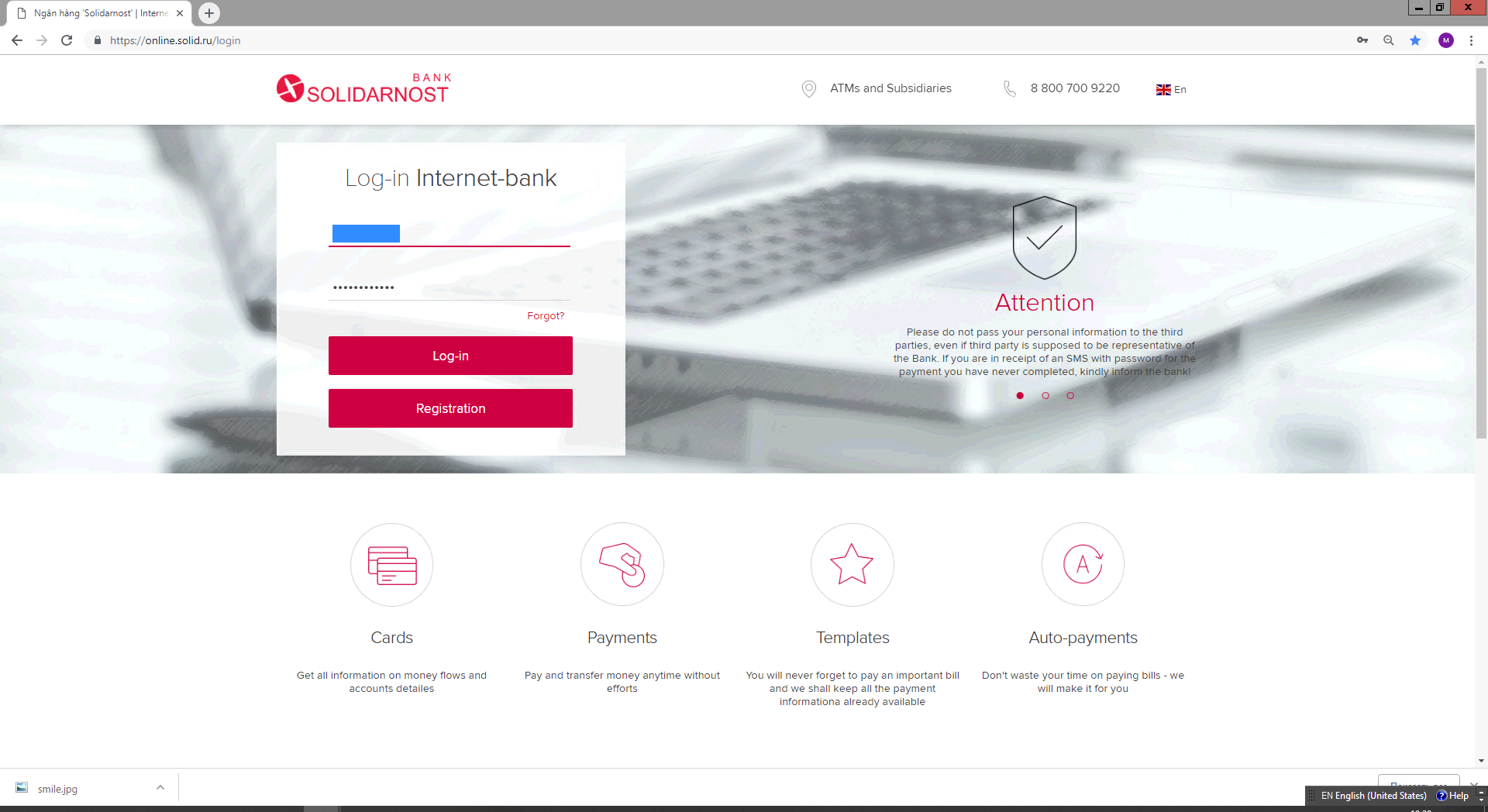 Step 3. Receive sms with a single-used Password 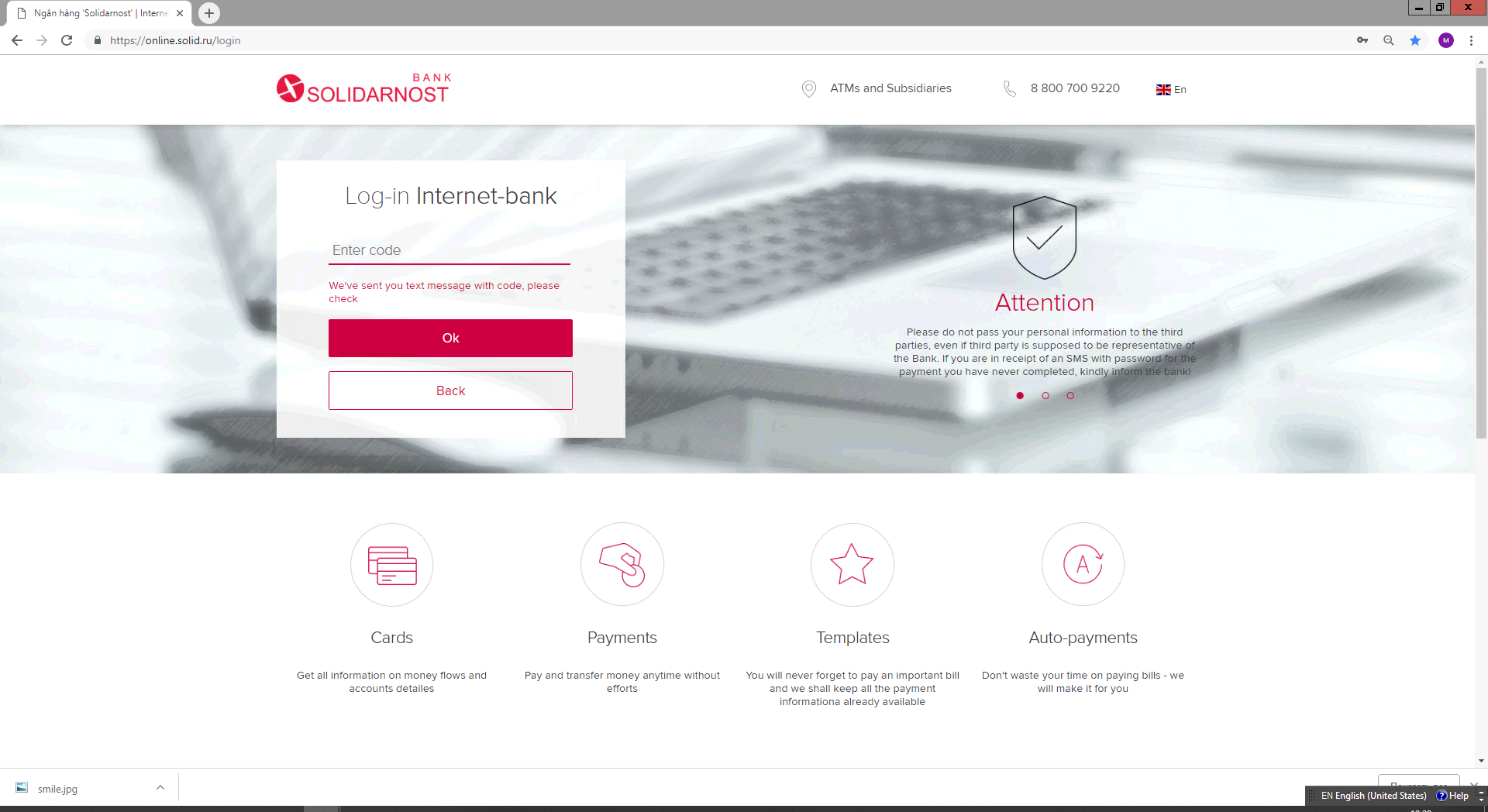 Step 4. To change Login and Password, press the “head” (right side of the yellow smiling emoji) close to Surname and Name lines. 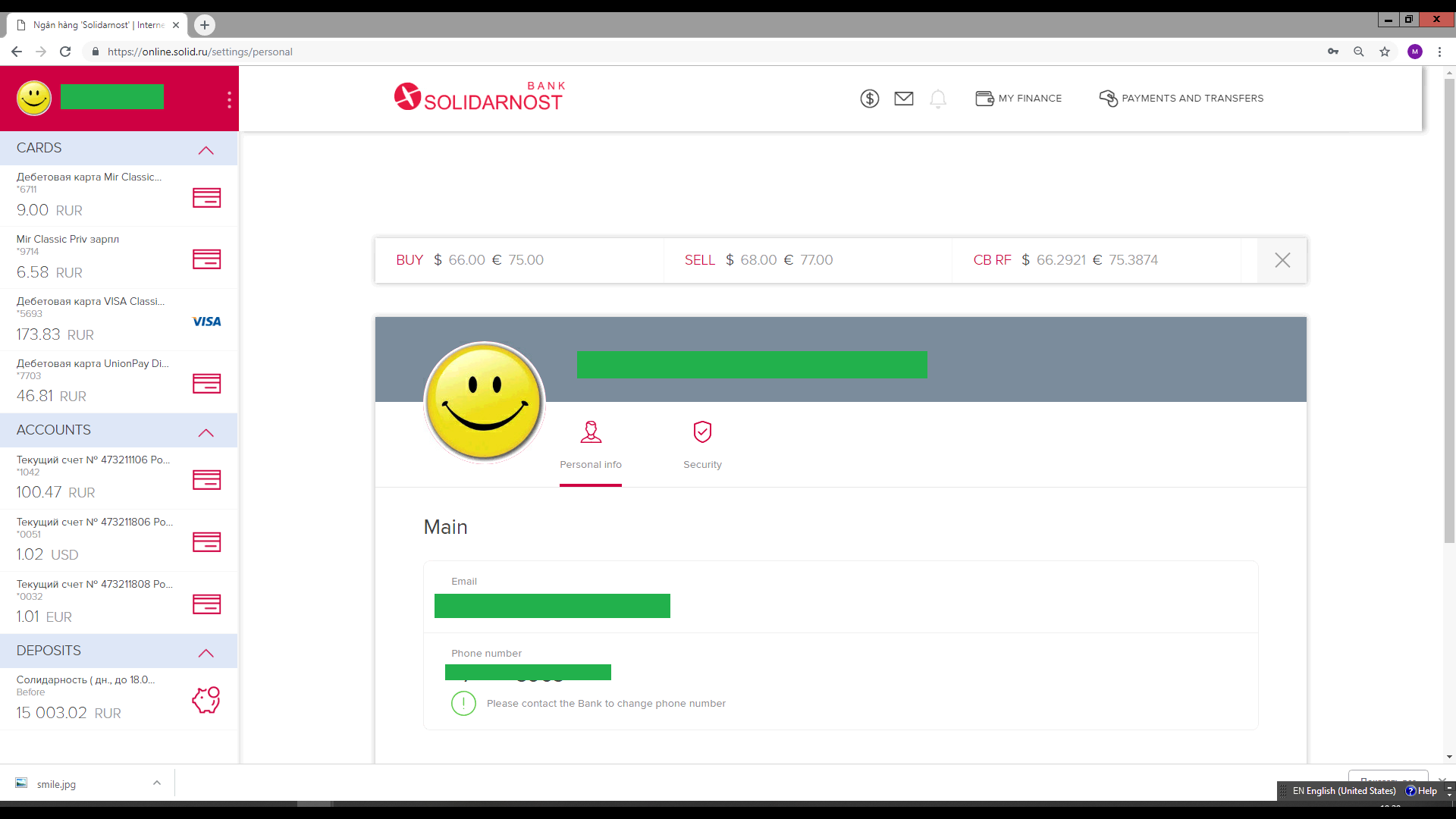 Step 5. Then go to ‘Security’ page (the shied icon) – here you can change Login and Password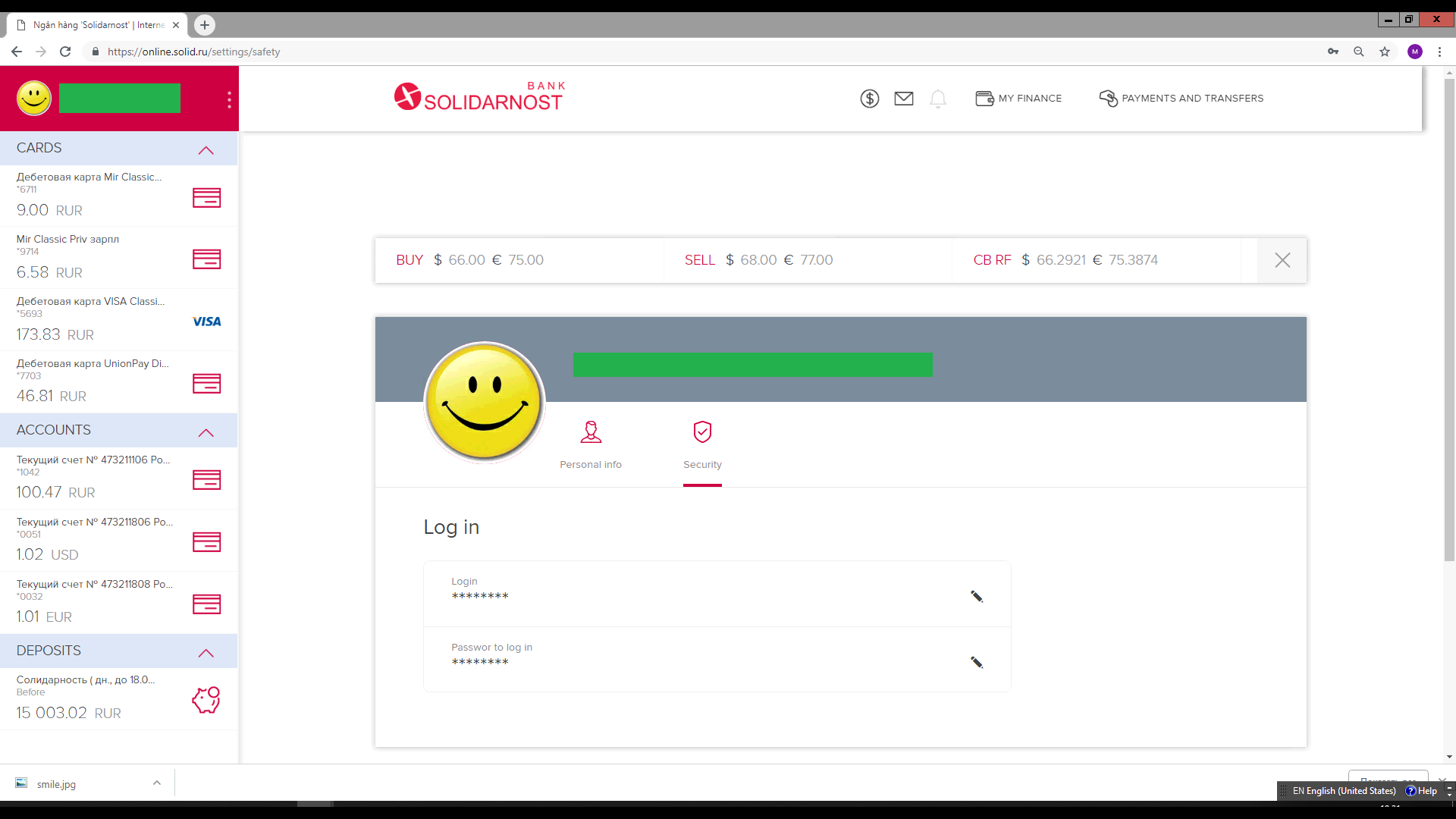 Step 6. Press pen icon and change Login (first line). Same for the Password (second line). 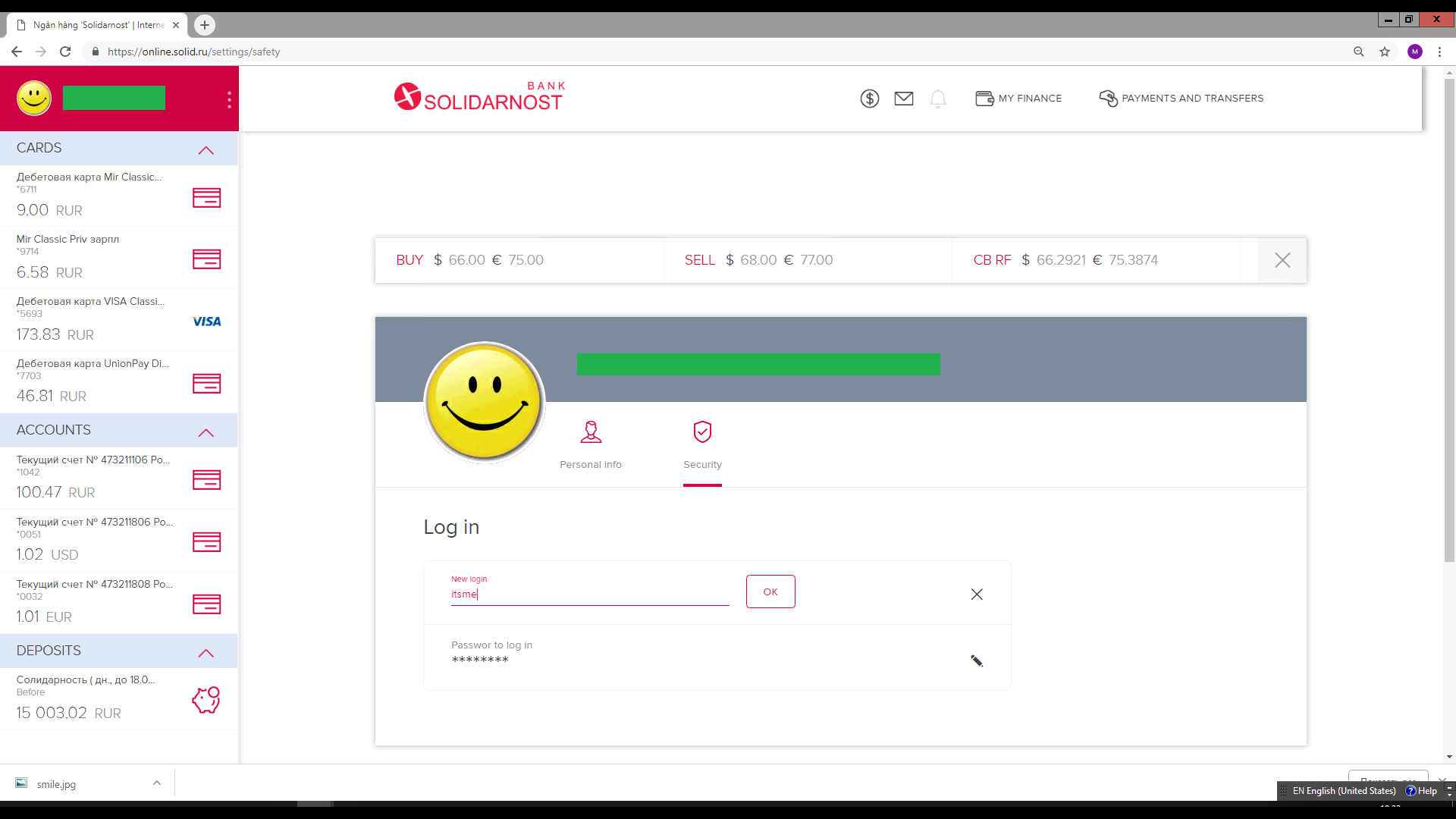 Step 7. Press pen icon and change Password.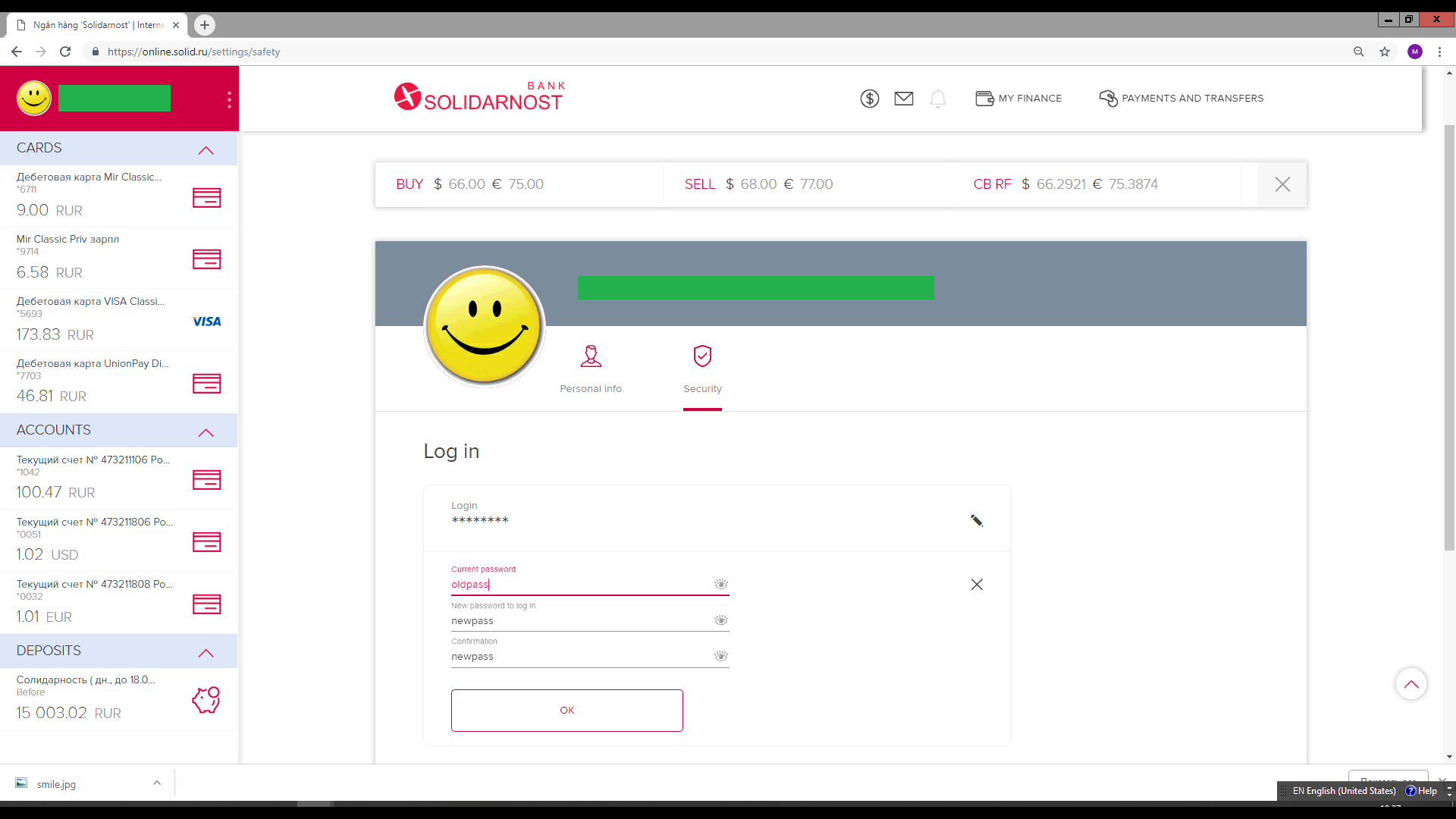 